９月　相談室からのお知らせ　　　　　　　　　　　　　　　　　　◎９月の談話スペース担当一覧　　　こころの窓口です。気楽に寄ってみてください。ちょっとした勇気とおしゃべりが、軽い気持にしてくれますよ。　月曜日　川端　良介　相談員  　　　（教員室電話0178-27-7251）火曜日　黒沢　忠輝　相談員　　　　（教員室電話0178-27-7272）水曜日　川口　恵未　相談員　　　　（教員室電話0178-27-7434）木曜日　中ノ　勇人　副相談室長　　（教員室電話0178-27-7288）金曜日　矢口　淳一　相談室長　　　（教員室電話0178-27-7305）◎９月の相談室のカウンセラー日程　　　※申し込みは保健室まで　　℡ 0178-27-723604日（金）土屋文彦　カウンセラー（14：30～　）10日（木）坂本玲子　カウンセラー（14：00～　）17日（木）石川善子　カウンセラー（15：00～　）23日（水）笹 　  博　カウンセラー（16：00～　）30日（水）中西智子　カウンセラー（14：00～　）◎９月の相談員の勤務日のお知らせ　（場所：専攻科棟 ３階 専攻科講義室）＜9月の相談員の勤務日のお知らせ＞08日（火）13：15～15：15　石川正子相談員10日（木）15：00～17：00　赤垣友治相談員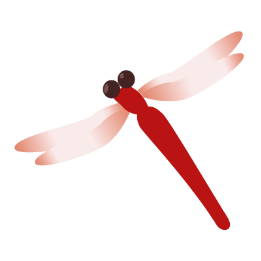 14日（月）15：00～17：00　中村重人相談員24日（木）15：00～17：00　赤垣友治相談員28日（月）15：00～17：00　中村重人相談員29日（火）13：15～15：15　石川正子相談員　　　　　 ※学生の面談も可能となっていますまた八戸高専では様々な障害を持つ学生を支援し、障害を理由とする差別に関する相談に的確に対応するため相談窓口を設けています。困ったことがあったら上記の連絡先へご相談ください。「KOSEN健康相談室」  ☆学生本人と保護者の方々が利用になれる高専機構の「KOSEN健康相談室」フリーダイヤル0800-000-2228もあります。（受付時間：24時間365日）